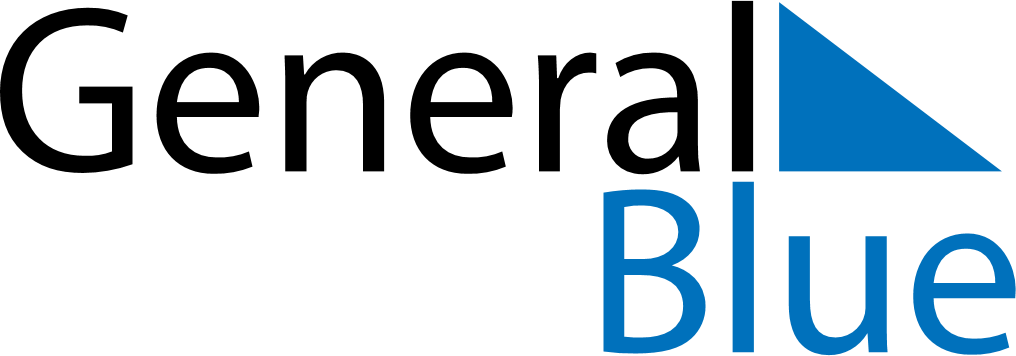 December 2029December 2029December 2029December 2029TanzaniaTanzaniaTanzaniaSundayMondayTuesdayWednesdayThursdayFridayFridaySaturday123456778910111213141415Independence Day16171819202121222324252627282829Christmas DayChristmas Day3031